附件3  2016年第四季度全市公立医院与社会办医院满意度评分情况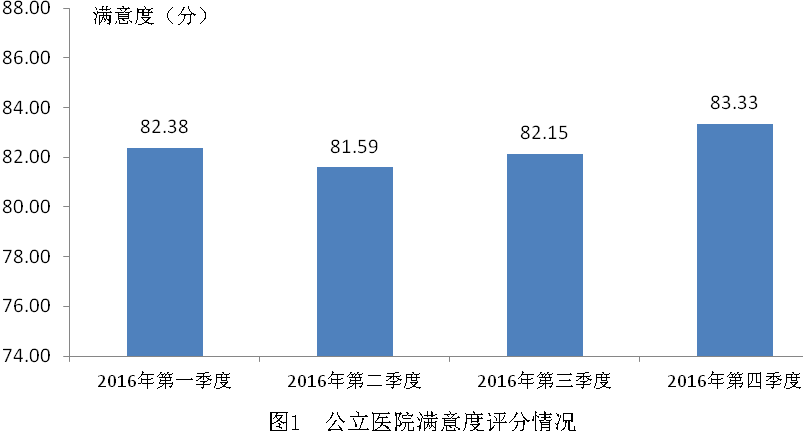 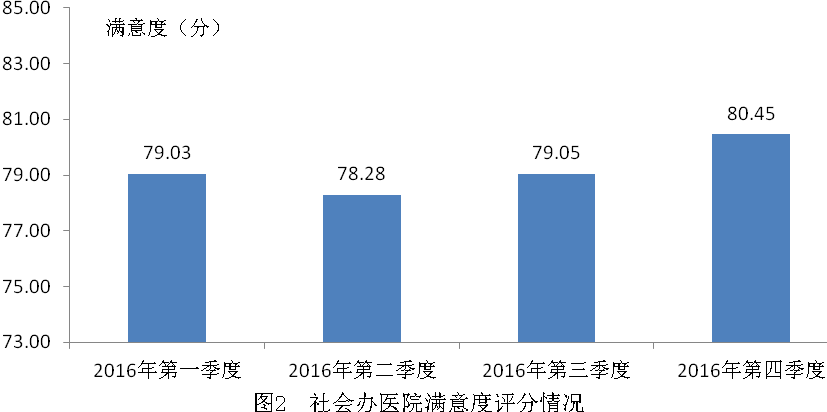 举办主体门诊满意率(%)门诊满意度（分）住院满意率(%)住院满意度（分）总体满意率(%)总体满意度（分）公立92.6 82.99 94.2 83.66 93.3 83.33 社会办87.5 79.20 92.0 81.71 88.3 80.45 全市91.1 81.87 94.0 83.46 92.1 82.67 